检验批验收资料上传模板：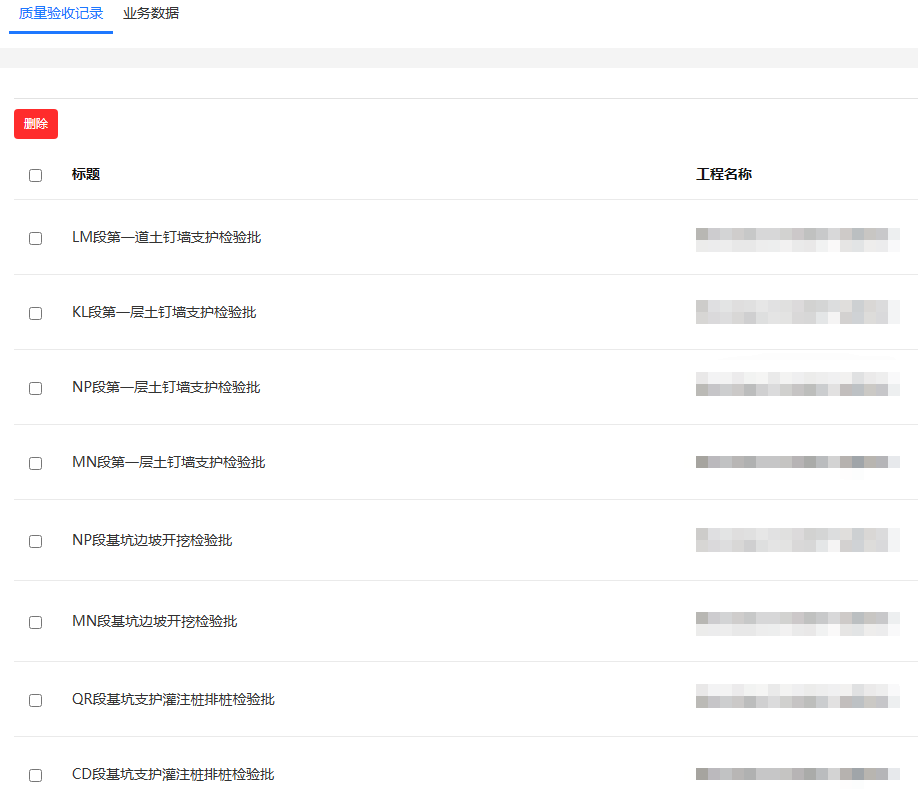 标题格式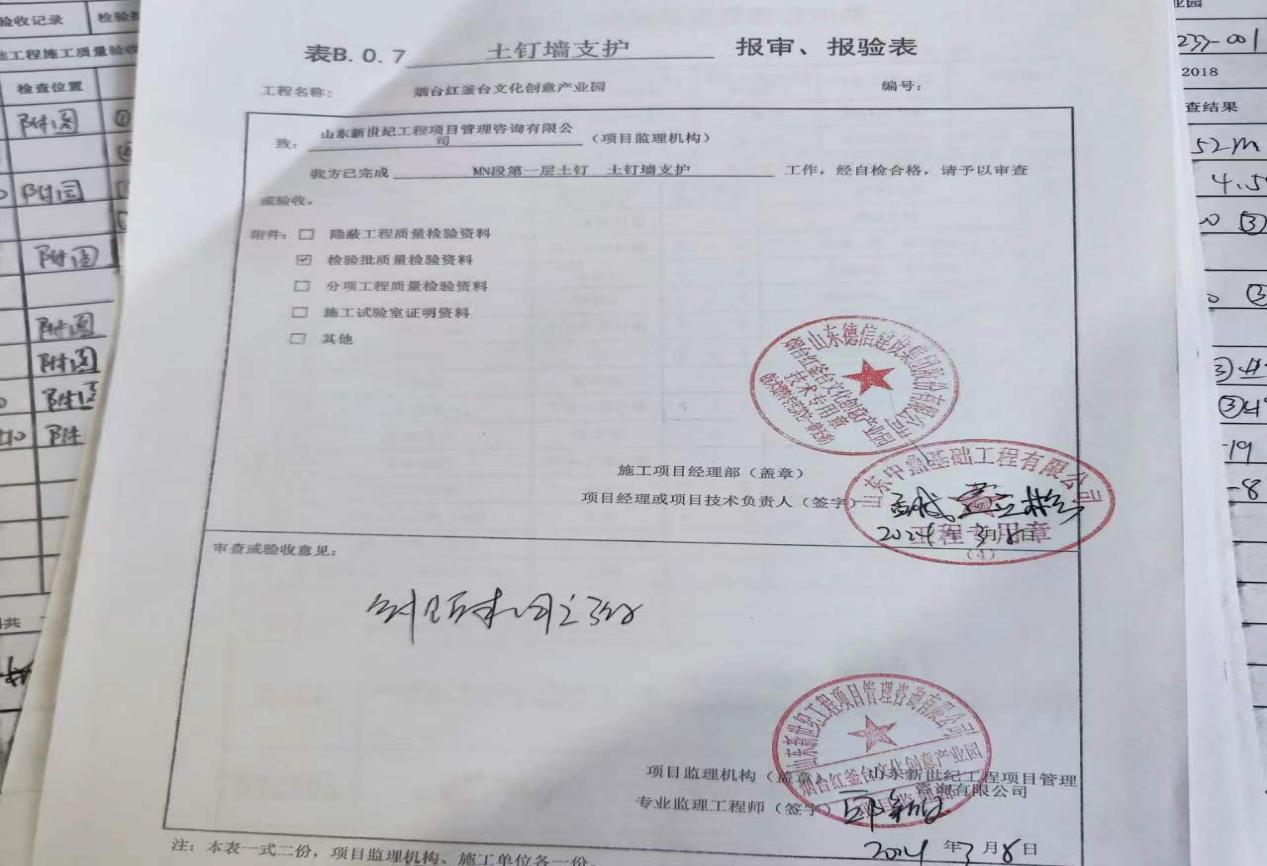 检验批报审、报验表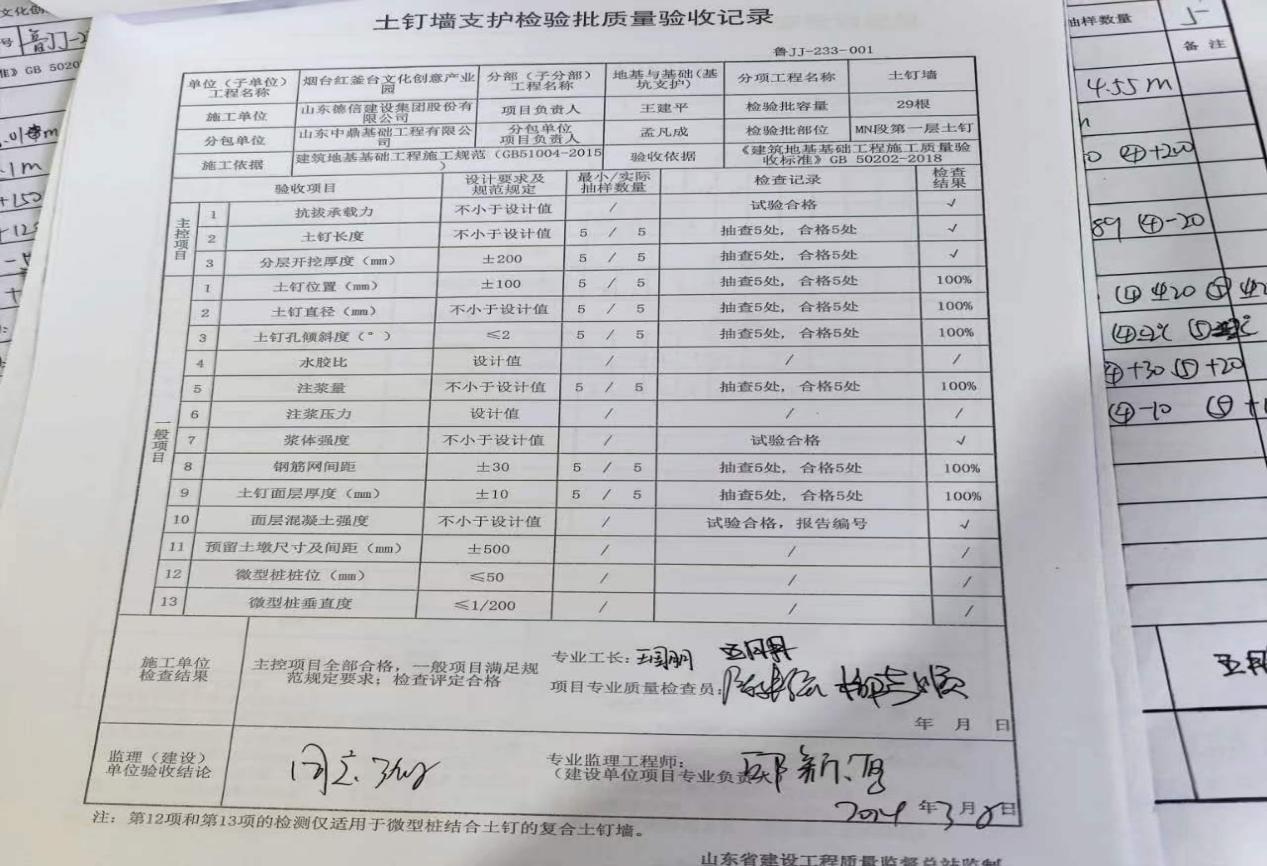 检验批质量验收记录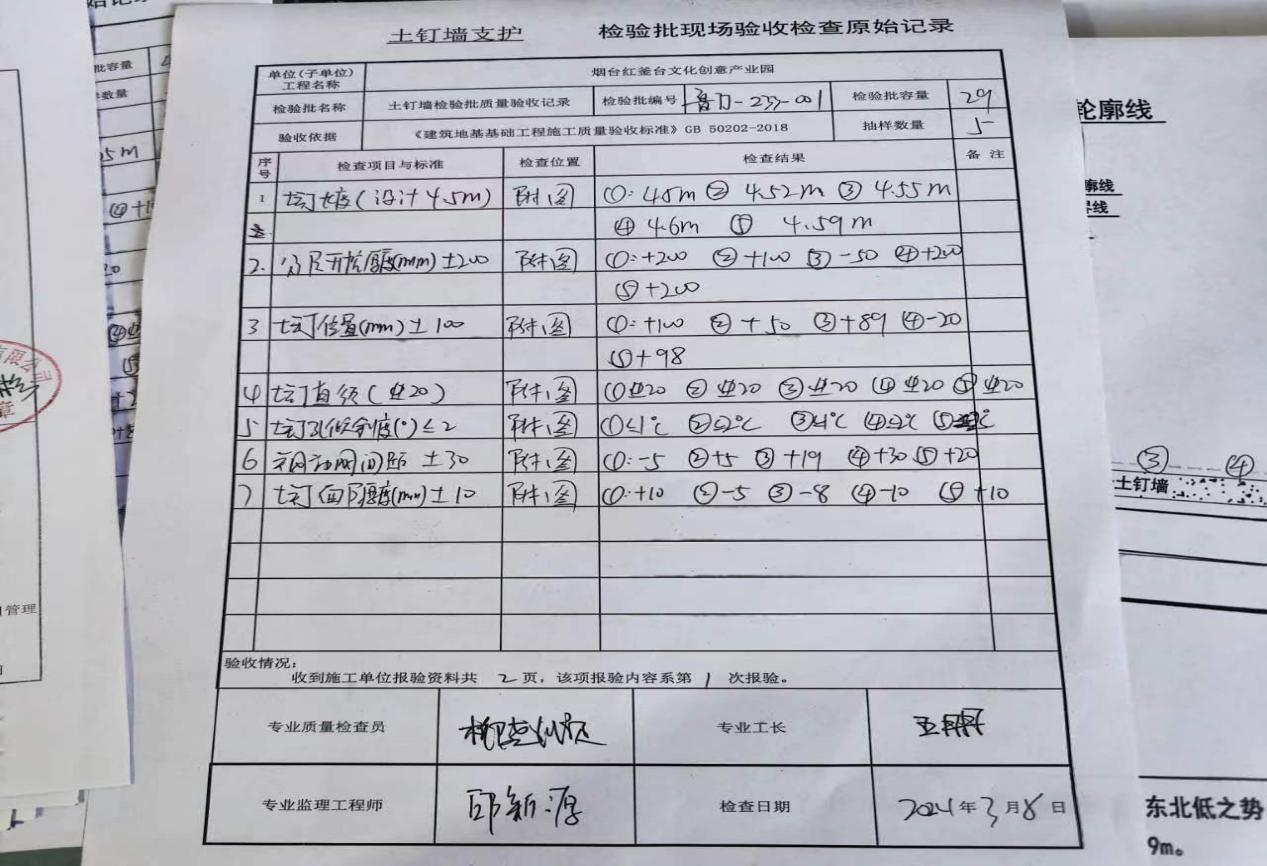 检验批现场验收原始记录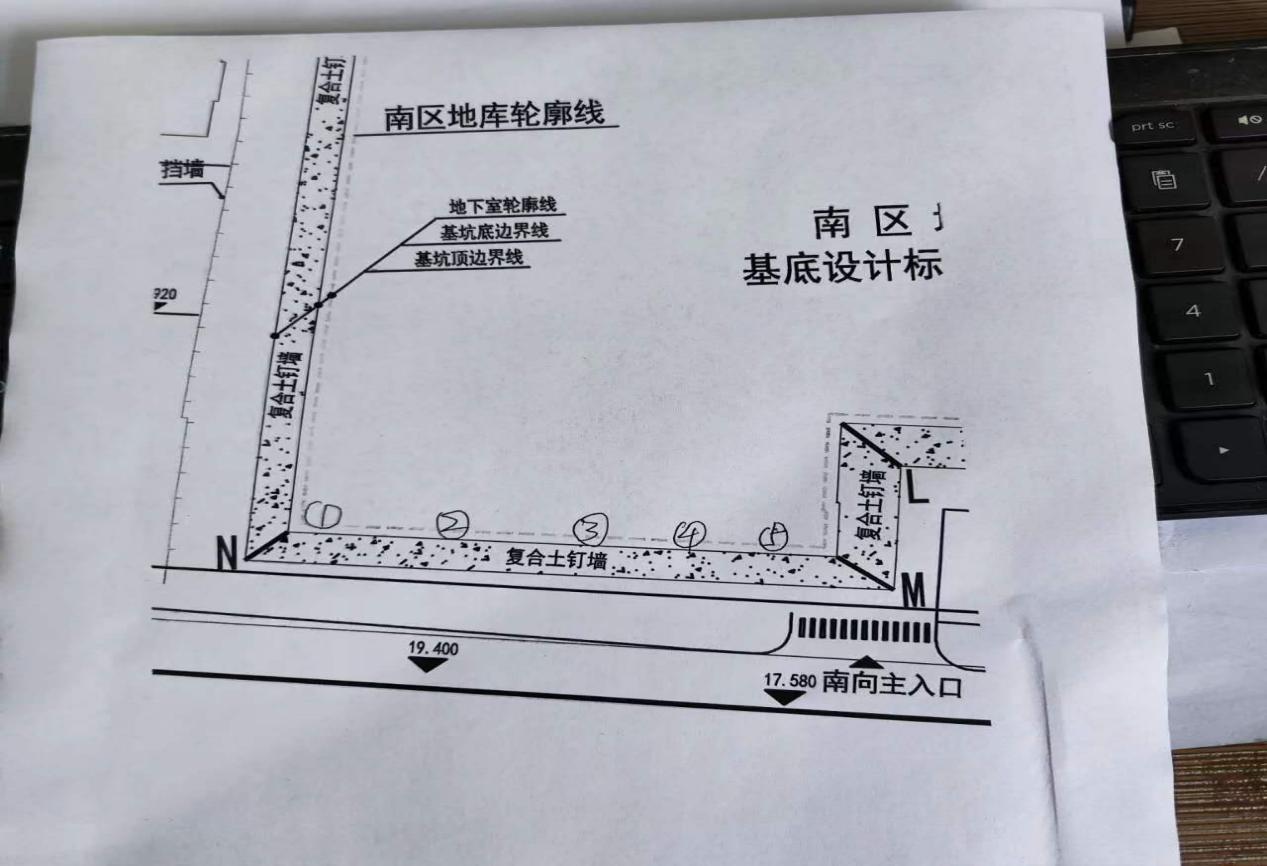 现场实测实量位置示意图样式1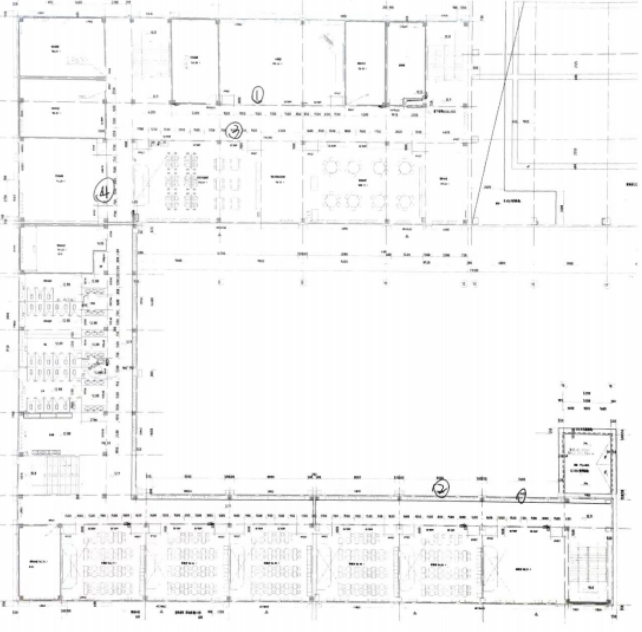 现场实测实量位置示意图样式2            检验批现场验收检查原始记录 （样表1）注:本表一式二份，项目监理机构、施工单位各一份。            检验批现场验收检查原始记录 （样表2）注:本表一式二份，项目监理机构、施工单位各一份。单位（子单位）工程名称单位（子单位）工程名称检验批名称检验批名称检验批编号检验批编号检验批编号检验批容量检验批容量验收依据验收依据抽样数量抽样数量序号检查项目与标准检查项目与标准检查项目与标准检查具体位置检查具体位置检查具体位置检查结果检查结果检查结果备注备注附图：附图：附图：附图：附图：附图：附图：附图：附图：附图：附图：附图：验收情况：收到施工单位报验资料共     页，该项报验内容系第    次报验。	验收情况：收到施工单位报验资料共     页，该项报验内容系第    次报验。	验收情况：收到施工单位报验资料共     页，该项报验内容系第    次报验。	验收情况：收到施工单位报验资料共     页，该项报验内容系第    次报验。	验收情况：收到施工单位报验资料共     页，该项报验内容系第    次报验。	验收情况：收到施工单位报验资料共     页，该项报验内容系第    次报验。	验收情况：收到施工单位报验资料共     页，该项报验内容系第    次报验。	验收情况：收到施工单位报验资料共     页，该项报验内容系第    次报验。	验收情况：收到施工单位报验资料共     页，该项报验内容系第    次报验。	验收情况：收到施工单位报验资料共     页，该项报验内容系第    次报验。	验收情况：收到施工单位报验资料共     页，该项报验内容系第    次报验。	验收情况：收到施工单位报验资料共     页，该项报验内容系第    次报验。	专业质量检查员专业质量检查员专业质量检查员专业工长专业工长专业监理工程师专业监理工程师专业监理工程师检查日期检查日期年     月     日年     月     日年     月     日年     月     日单位（子单位）工程名称单位（子单位）工程名称检验批名称检验批名称检验批编号检验批编号检验批编号检验批容量检验批容量验收依据验收依据抽样数量抽样数量序号检查项目与标准检查项目与标准检查项目与标准检查具体位置检查具体位置检查具体位置检查结果检查结果检查结果备注备注验收情况：收到施工单位报验资料共     页，该项报验内容系第    次报验。	验收情况：收到施工单位报验资料共     页，该项报验内容系第    次报验。	验收情况：收到施工单位报验资料共     页，该项报验内容系第    次报验。	验收情况：收到施工单位报验资料共     页，该项报验内容系第    次报验。	验收情况：收到施工单位报验资料共     页，该项报验内容系第    次报验。	验收情况：收到施工单位报验资料共     页，该项报验内容系第    次报验。	验收情况：收到施工单位报验资料共     页，该项报验内容系第    次报验。	验收情况：收到施工单位报验资料共     页，该项报验内容系第    次报验。	验收情况：收到施工单位报验资料共     页，该项报验内容系第    次报验。	验收情况：收到施工单位报验资料共     页，该项报验内容系第    次报验。	验收情况：收到施工单位报验资料共     页，该项报验内容系第    次报验。	验收情况：收到施工单位报验资料共     页，该项报验内容系第    次报验。	专业质量检查员专业质量检查员专业质量检查员专业工长专业工长专业监理工程师专业监理工程师专业监理工程师检查日期检查日期年     月     日年     月     日年     月     日年     月     日